Doubting Thomas
Coloring Page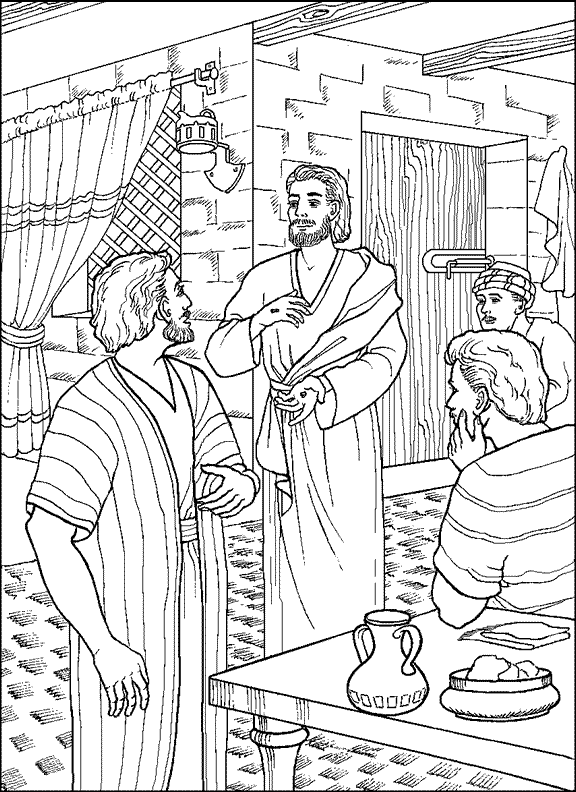 Jesus Appears to Thomas